GULBENES NOVADA DOMES LĒMUMSGulbenēPar servitūta ceļa noteikšanu Izskatīts …., 2023.gada 6.jūnija iesniegums (Gulbenes novada pašvaldībā saņemts 2023.gada 6.jūnijā un reģistrēts ar Nr. GND/5.13.3/23/1207-Ķ), ar lūgumu noteikt servitūta ceļu, kas nodrošinātu piekļuvi pie iesniedzējam piederošā nekustamā īpašuma “Pļavas”, Lejasciema pagasts, Gulbenes novads, kadastra numurs 5064 012 0485, sastāvā ietilpstošās zemes vienības  ar kadastra apzīmējumu 5064 012 0318.Pamatojoties uz Pašvaldību likuma 10.panta pirmās daļas 16.punktu, kas nosaka, ka dome ir tiesīga izlemt ikvienu pašvaldības kompetences jautājumu; tikai domes kompetencē ir lemt par pašvaldības nekustamā īpašuma atsavināšanu un apgrūtināšanu, kā arī par nekustamā īpašuma iegūšanu, 10.panta pirmās daļas 21.punktu, kas nosaka, ka dome ir tiesīga izlemt ikvienu pašvaldības kompetences jautājumu; tikai domes kompetencē ir pieņemt lēmumus citos ārējos normatīvajos aktos paredzētajos gadījumos, likuma “Par autoceļiem” 6.1 panta pirmo daļu, kas nosaka, ja kāda īpašnieka zemes gabalu, kuru viņš ieguvis sakarā ar īpašuma tiesību atjaunošanu vai zemes privatizāciju, pievedceļš nesavieno ar valsts vai pašvaldības ceļu, šādam īpašniekam ir servitūta tiesības lietot braukšanai citos zemes gabalos esošos ceļus vai ierīkot tos no jauna, šā panta otro daļu, kas nosaka, ka servitūtu nodibina Civillikumā noteiktajā kārtībā, Civillikuma 1158. pantu, kas nosaka, ka, ja nodibinot ceļa servitūtu nekas nav teikts par ceļa platumu, tad kājceļam jābūt vienu metru, bet lopu ceļam vai braucamam ceļam vismaz četri ar pusi metrus platam, 1231.pantu, kas nosaka, ka servitūtus nodibina ar likumu, ar tiesas spriedumu, ar līgumu vai testamentu, 1232.panta pirmo daļu, kas nosaka, ka ar līgumu vai testamentu iegūt nekustamam īpašumam par labu servitūtu vai arī viņu ar to apgrūtināt var tikai viņa īpašnieks, Gulbenes novada domes 2013.gada 31.oktobra saistošo noteikumu Nr.25 “Gulbenes novada pašvaldības nolikums” 47.punktu, kas nosaka, ka līgumus pašvaldības vārdā slēdz domes priekšsēdētājs, domes priekšsēdētāja vietnieks, pašvaldības izpilddirektors vai arī cita amatpersona uz domes lēmuma, domes priekšsēdētāja rīkojuma vai pilnvaras pamata; Līgumus, kuros viena no līgumslēdzējām pusēm ir pašvaldības administrācija, sagatavo vai pārbauda pašvaldības administrācijas Juridiskā un personālvadības nodaļa; Visi līgumi pirms parakstīšanas tiek nodoti saskaņošanai pašvaldības administrācijas Finanšu nodaļai, un Attīstības un tautsaimniecības komitejas ieteikumu, atklāti balsojot: PAR – ; PRET –; ATTURAS –, Gulbenes novada dome NOLEMJ:PIEKRIST braucama ceļa servitūta (ceļa servitūts) nodibināšanai Gulbenes novada pašvaldībai piekrītošajā:- nekustamā īpašuma Lejasciema pagastā ar nosaukumu “Smilšu 8”, kadastra numurs 5064 012 0433, sastāvā ietilpstošajā zemes vienībā ar kadastra apzīmējumu 5064 012 0433, posms 3,5 m platumā un 30,0 m garumā, un- nekustamā īpašuma Lejasciema pagastā bez nosaukuma, kadastra numurs 5064 020 0071, sastāvā ietilpstošajā zemes vienībā ar kadastra apzīmējumu 	5064 012 0436, posms 3,5 m platumā un 37,0 m garumā, saskaņā ar izkopējumu no digitālās kadastra kartes (Pielikums).2. UZDOT Gulbenes novada pašvaldības administrācijas Īpašumu pārraudzības nodaļai sagatavot līgumu par ceļa servitūta nodibināšanu saskaņā ar šī lēmuma 1.punktu un pirms līguma parakstīšanas līguma projektu iesniegt Gulbenes novada pašvaldības administrācijas Juridiskajai un personālvadības nodaļai saskaņošanai.3. PILNVAROT Gulbenes novada domes priekšsēdētāju noslēgt līgumu par šā lēmuma 1.punktā noteiktā ceļa servitūta nodibināšanu ar nekustamā īpašuma “Pļavas”, Lejasciema pagasts, Gulbenes novads, kadastra numurs 5064 012 0485, īpašnieku …Gulbenes novada domes priekšsēdētājs 						A.CaunītisSagatavoja: L.BašķerePielikums 29.06.2023. Gulbenes novada domes lēmumam Nr. GND/2023/Servitūta ceļa atrašanās vietas shēma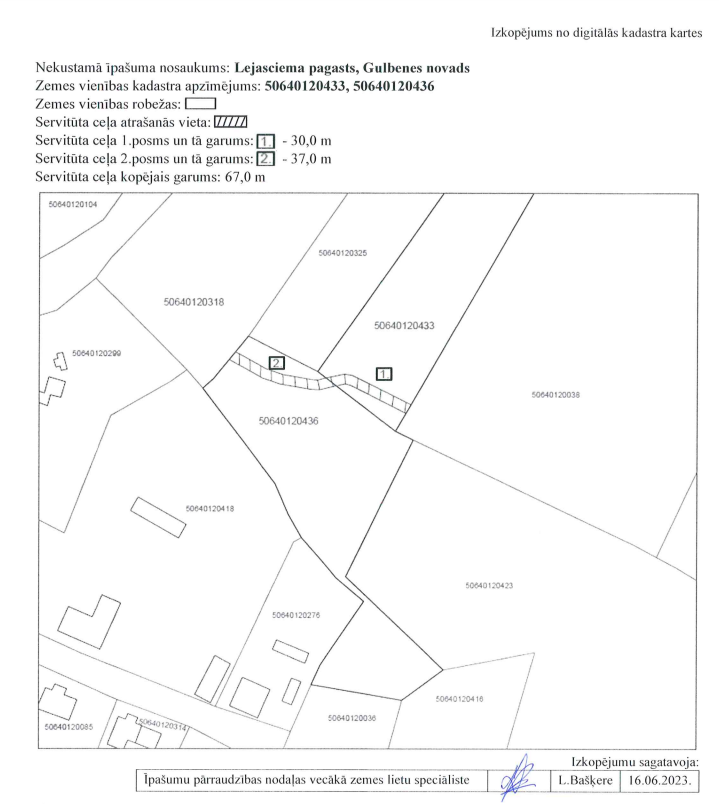 Gulbenes novada domes priekšsēdētājs						A.Caunītis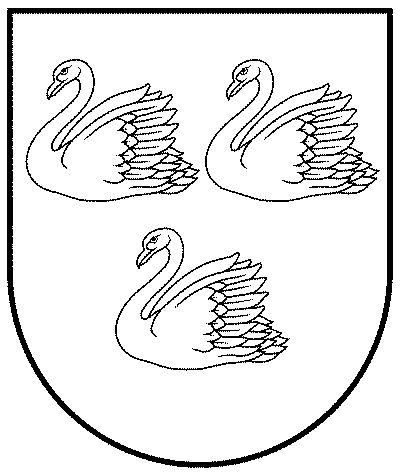 GULBENES NOVADA PAŠVALDĪBAReģ.Nr.90009116327Ābeļu iela 2, Gulbene, Gulbenes nov., LV-4401Tālrunis 64497710, mob.26595362, e-pasts: dome@gulbene.lv, www.gulbene.lv2023.gada 29.jūnijā                                  Nr. GND/2023/                                  (protokols Nr. ; .p.)